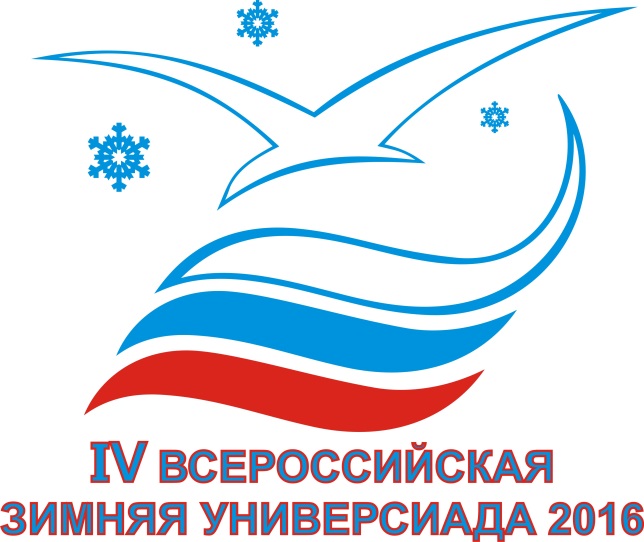 ИНФОРМАЦИОННЫЙ БЮЛЛЕТЕНЬ № 303 марта 2016 годаВ городе Саранск продолжаются финальные соревнования IV Всероссийской зимней Универсиады по лыжным гонкам.Ход командного первенства(учтены результаты по 2 видам спорта из 4)Количество медалей по лыжным гонкамПобедители и призеры УниверсиадыЛыжные гонкиСпринт 1,5 км женщиныСпринт 1,5 км мужчиныРасписание соревнований на 04-05 марта 2016 годаЛыжные гонки04 марта11:00-13:00- Официальная тренировка. Эстафета. Женщины, мужчины.15:00-17:00- Экскурсия по спортивным объектам и достопримечательностям Саранск.18:00- Совещание представителей команд.05 марта11:00- Эстафета. Женщины 3х5 км.12:30- Эстафета мужчины 4х10 км.14:00- Награждение победителей эстафеты. Женщины, мужчины.15:00-17:00- Официальная тренировка. Классический стиль.18:00- Совещание представителей команд.Следующий бюллетень выйдет 05 марта 2016 годаГлавный секретариат Универсиады работает в  г. Саранск, Лыжно-биатлонный комплекс, административный корпус, 3 этаж.Телефон	8(8342) 320034 тел/факсАдрес электронной почты	spartakiada@inbox.ruГЛАВНЫЙ СЕКРЕТАРИАТ УНИВЕРСИАДЫМестоВУЗСубъект Российской Федерациикол-во видов спортаВсего очковМестоВУЗСубъект Российской Федерациикол-во видов спортаВсего очковУральский государственный университет физической культуры Челябинская область271Смоленская государственная академия физической культуры, спорта и туризмаСмоленская область267Чайковский государственный институт  физической культурыПермский край160Тюменский государственный университетТюменская область155Мордовский государственный педагогический институт имени М.Е. ЕвсевьеваРеспублика Мордовия151Сибирский федеральный университет Красноярский край250Сибирский государственный университет физической культуры и спорта Омская область250Ульяновский государственный педагогический университетУльяновская область144Военный институт физической культурыСанкт-Петербург136Московская государственная академия физической культурыМосковская область134Екатеринбургский институт физической культуры и спорта (филиал УралГУФК) Свердловская область233Чебоксарский политехнический институт Чувашская Республика130Забайкальский государственный университет Забайкальский край229Красноярский государственный педагогический университет имени В.П. АстафьеваКрасноярский край129Башкирский государственный педагогический университет им. М. АкмуллыРеспублика Башкортостан126Государственный социально-гуманитарный университет Московская область125Великолукская государственная академия физической культуры и спортаПсковская область125Камчатский государственный университет имени В. БерингаКамчатский край124Московский государственный технический университет имени Н.Э. БауманаМосква123Костромской государственный технологический университетКостромская область122Российский государственный университет физической культуры, спорта, молодёжи и туризма (ГЦОЛИФК) Москва122Уральский федеральный университет имени первого президента России Б.Н. Ельцина Свердловская область222Саратовский национальный исследовательский государственный университетСаратовская область120Саратовский государственный аграрный университетСаратовская область119Псковский государственный университетПсковская область118Тамбовский государственный университет имени Г.Р. Державина Тамбовская область116Ивановский государственный энергетический университет им. В.И. Ленина Ивановская область114Поволжская государственная академия физической культуры, спорта и туризма Республика Татарстан110Саратовский социально-экономический институт (филиал РЭУ им. Г.В. Плеханова), Саратовская область18Мурманский государственный технический университет Мурманская область15Российский государственный профессионально- педагогический университет Свердловская область14Северный (Арктический) федеральный университет им. М.В. Ломоносова Архангельская область13Национальный государственный университет физической культуры, спорта и здоровья им. П.Ф. Лесгафта Санкт-Петербург 12Алтайский государственный университет (АГУ) Алтайский край 11Череповецкий государственный университет Вологодская область11Вятский государственный гуманитарный университет Кировская область11Вятский государственный университет, Кировская область11Костромской государственный педагогический университет им. Н.А. Некрасова Костромская область11Костромская государственная сельскохозяйственная академия Костромская область11Пермский государственный гуманитарно-педагогический университет Пермский край11Санкт-Петербургский государственный университет промышленных технологий и дизайна, Санкт-Петербург11Тверской государственный университет, Тверская область11Дальневосточная государственная академия физической культуры Хабаровский край11Южно-Уральский государственный университет Челябинская область11Рыбинский государственный авиационно-технологический университет Ярославская область11№№   п/пСубъект Российской ФедерацииВУЗВсегоВсегоВсегоЛыжные гонкиЛыжные гонкиЛыжные гонки№№   п/пСубъект Российской ФедерацииВУЗЗолотоСереброБронзаЗолотоСереброБронзаИТОГО:191919444Архангельская областьСеверный (Арктический) федеральный университет имени М.В. Ломоносова, Архангельская область1Ивановская областьИвановский государственный энергетический университет им В.И. Ленина2Кировская областьВятский государственный
гуманитарный университет, Кировская область1111Красноярский крайКрасноярский государственный педагогический университет им. В.П. Астафьева, Красноярский край1Красноярский крайСибирский федеральный университет, Красноярский край11МоскваРоссийский государственный университет физической культуры, спорта, молодежи и туризма (ГЦОЛИФК)411Московская область Государственный социально-гуманитарный университет413Омская областьСибирский государственный университет физической культуры и спорта21Пензенская областьПензенский государственный университет1111Пермский крайПермский государственный гуманитарно- педагогический университет11Пермский крайЧайковский государственный институт физической культуры3Республика МордовияМордовский государственный педагогический институт им. М.Е. Евсевьева2Саратовская областьСаратовский социально-экономический институт ( филиал РЭУ им. Г.В. Плеханова)2Свердловская областьРоссийский государственный профессионально-педагогический университет11Смоленская областьСмоленская государственная академия физической культуры, спорта и туризма312Тюменская областьТюменский Государственный университет31111Челябинская областьУральский государственный университет физической культуры322Челябинская областьЮжноуральский государственный университет1211Чувашская РеспубликаЧебоксарский политехнический институт2МестоФамилия, имяВУЗРезультатЗолотоЩепкова ЕвгенияТюменский государственный университет, Тюменская область04:22.17СереброСедова АнастасияСмоленская государственная академия физической культуры спорта и туризма, Смоленская область04:22.49БронзаНечаевская АннаЮжно-Уральский государственный университет, Челябинская область04:34.97МестоФамилия, имяВУЗРезультатЗолотоКатаев ДенисВятский государственный гуманитарный университет, Кировская область03:45.80СереброСезёмов ЯковТюменский государственный университет, Тюменская область03:47.60БронзаЧервоткин АлексейПензенский государственный университет, Пензенская область03:47.73